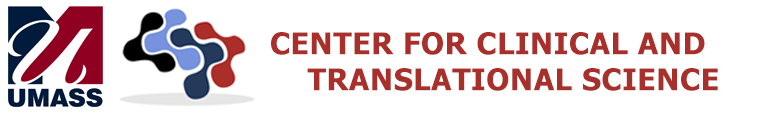 UMCCTS Pilot Project Program Awardees2021 Spring PPPUMass PI and Collaborator (s)Claudio Punzo, PhDAssociate Professor, Ophthalmology and Visual SciencesTesting siRNA Therapeutics for the Treatment of Age-Related Macular  DegenerationMostafa Elfawal, PhDReeta Rao, PhDSivappa Rasapalli, PhDInstructor, Program in Molecular MedicineAssociate Dean of Grad. Studies, WPIAssociate Professor, Chemistry Department, UMass DartmouthScreening and Optimization of Luotonin Based Leads for Anti-Fungal and Anti-HelminthsMehdi Rashighi Firoozabadi, MDJillian Richmond, PhD Megan Orzalli, PhDAssistant Professor, DermatologyAssistant Professor, DermatologyAssistant Professor, MedicineRoles of Cutaneous T Peripheral Helper Cells in Photosensitivity of DermatomyositisJillian Richmond, PhDMehdi Rashighi Firoozabadi, MDAssistant Professor, DermatologyAssistant Professor, DermatologyExamining Factors Governing T Lymphocyte Migration to the Skin During Cutaneous Lupus ErythematosusKimberly A Fisher, MDKathleen M. Mazor, EdDSybil Crawford, PhDAssociate Professor, MedicineProfessor of MedicineProfessor of Biostatistics, School of NursingUnderstanding Barriers to COVID-19 Vaccine Equity2018 PPPUMass PI and Collaborator(s)Gang Han, PhDYubin Zhou, PhDAssociate Professor, Biochemistry and Molecular PharmacologyAssociate Professor, Institute of Biosciences and Technology, Texas A&M UniversityNanoparticle-Instructed Cell TherapyJomol Mathew, PhDApurv SoniNisha FaheyJeroan Allison, MDLawrence Rhein, MDTiffany Moore Simas, MDNancy Byatt, DO MBAChief Research Information Officer, UMMSMD/PhD StudentResident Physician, PediatricsProfessor, PQHSProfessor, PediatricsAssociate Professor, OBGYNAssociate Professor, PsychiatryPilot testing a wearable device to improve care and outcomes among mother-neonate dyad exposed to opioids during pregnancy2017 PPPUMass PI and Collaborator(s)Melissa Anderson, PhDKelly Wolf Craig, PhDKathleen Biebel, PhDAssistant Professor, PsychiatryClinical Psychologist, UMMSAssociate Professor, PsychiatryCreating the capacity to screen deaf women for perinatal depressionBenjamin Chen MD, PhDMichael Brehm, PhDGiles Whalen, MDDale Greiner, PhDAssistant Professor, PathologyAssociate Professor, Molecular MedicineProfessor, SurgeryProfessor, Molecular MedicineInvestigating the influence of the tumor immune microenvironment of human malignancies on tumor immunotherapy by utilizing humanized mouse models and patient-derived xenografts.Sarah Goff, MDNancy Byatt, DO, MBATina Fioroni, MEdAnnamarie Golden, MSKathleen Szegda, PhD, MPHAssociate Professor, Internal Medicine and Pediatrics, UMMS-BaystateAssociate Professor, PsychiatryBehavioral Health Network, Inc.Perinatal Support Coalition of Hampden CountyPartners for a Healthier CommunityIncreasing postpartum depression screening and referral in primary care pediatric practicesJohn Haran, MDVanni Bucci, PhDAssistant Professor, Emergency MedicineAssistant Professor, Biology, UMass DartmouthIntestinal microbiome modeling to predict Clostridium difficile colonization in elderly hospitalized patientsKatherine Luzuriaga, MDGary Ostroff, PhDEva Szomolanyi-Tsuda, MDProfessor, Molecular MedicineProfessor, Molecular MedicineAssociate Professor, PathologyAn oral, bivalent Epstein-Barr virus vaccine with computationally determined viral glycoprotein epitopesRene Maehr, PhDShelly Peyton, PhDAssistant Professor, Molecular MedicineAssociate Professor, Chemical Engineering, UMass AmherstCombining pluripotent stem cells and organ engineering to develop thymic organoids for treatment and investigation of immune syndromesJae-Hyuck Shim, PhDEllen Gravallese, MDZheni Starve, MDAssociate Professor, MedicineProfessor, MedicineInstructor, MedicineDevelopment of a novel small molecule inhibitor as a therapeutic agent for spondyloarthritis2016 PPP Round 2UMass PI and Collaborator(s)Daryl Bosco, PhDAssociate Professor, NeurologyNovel ‘Nanobodies’ as a Diagnosis and Therapeutic for ALSSilvia Corvera, MDJanice Lalikos, MDProfessor, Molecular MedicineProfessor, SurgeryLeveraging the basic cell biology of human adipose tissue to improve outcomes inwound healing and reconstructive surgeryRobert Finberg, MDManuel Garber, PhDAlex Shalek, PhDProfessor, MedicineAssociate Professor, Molecular MedicineAssistant Professor, Chemistry, MITBreakthroughs in Treating and Preventing Influenza with Single Cell SequencingEllen Gravallese, MDJae-Hyuck Shim, PhDChing Tung, PhDProfessor, MedicineAssistant Professor, MedicineProfessor, Radiology, Weill Cornell MedicineDevelopment of an innovative treatment strategy for osteoporosis2016 PPPUMass PI and Collaborator(s)UMMS Worcester & Other UMass Campus Collaborator(s) Title/Dept.Project TitleSharone Green, MDKate Fitzgerald, PhDAssociate Professor, MedicineProfessor, MedicineInnate Immunity Recognition of Chikungunya VirusLawrence Hayward, PhDCharlie Emerson, PhDProfessor, NeurologyProfessor, NeurologyA Humanized in vivo Model of Facioscapulohumeral Muscular DystrophyWen-Chieh Lin, PhDAssistant Professor, Family Medicine and Community HealthIdentify Community-Living Elders at High Risk of Falling for Targeted and Tailored InterventionsJeffrey J. Rade, MDProfessor, Department of MedicineEndothelial-Specific Thromboxane Metabolites as Novel Biomarkers for Cardiovascular RiskWen Xue, PhDAssistant Professor, RNA Therapeutics InstituteCRISPR-Based Precision Medicine for Tyrosinemia2014 PPPUMass PI and Collaborator(s)UMMS Worcester & Other UMass Campus Collaborator(s) Title/Dept.Project TitleLucio H. Castilla, PhDAssociate Professor, Program in Gene Function and ExpressionStudy the Efficacy of Novel Targeted Therapy Drug for inv16 Acute Myeloid Leukemia in vivoNina Deng, Ed.D., MAJohn E. Ware, Jr., PhDJeroan Allison, MD, MSArlene Ash, PhDHua Fang, PhDAssistant Professor, Department of Quantitative Health SciencesProfessor and Division Chief, Quantitative Health SciencesProfessor and Vice Chair, Department of Quantitative Health SciencesProfessor and Division Chief, Department of Quantitative Health SciencesAssistant Professor, Department of Quantitative Health SciencesStatistical Significance and Power Analyses for Relative Validity Comparisons among Patient-Reported Outcome Measurement ToolsAnastasia Khvorova, PhDProfessor, Department of Molecular Medicine, RNA Therapeutics InstituteDevelopment of Novel Class of Therapeutic Oligonucleotides based on Small Molecule ScreeningJohn E. Landers, PhDDirector, Center for ALS Genetics Day Neuromuscular Research LaboratoryAssociate Professor, Department of NeurologyEvaluation of Candidate ALS Genes by AAV9 Transgene Delivery into MiceBeth A. McCormick, PhDGang Han, PhDProfessor, Microbiology and Physiological SystemsAssistant Professor of Biochemistry and Molecular PharmacologySemi-Synthetic Nanobug: Mimicking Bacterial Pathogens to Overcome Multidrug Resistance in TumorsPhillip D. Zamore, PhDGuangping Gao, PhDGretchen Stone Cook Professor of Biomedical SciencesProfessor, Microbiology & Physiological SystemsCell Type-specific Gene Silencing by Tethered microRNAs2013 PPPUMass PI and Collaborator(s)UMMS Worcester & Other UMass Campus Collaborator(s) Title/Dept.Project TitleJeffrey A. Bailey, MD, PhDAnn M. Moormann, PhD, MPHAssistant Professor, Division of Transfusion Medicine, Department of MedicineAssociate Professor, Division of Pediatric Immunology & Infectious Diseases, Department of PediatricsEndemic Burkitt Lymphoma Transcriptome and Genome Profiles Associated with Clinical Presentation, Treatment Response, Relapse, and SurvivalMichael R. Green, MD, PhDSanchita Bhatnagar, PhDProfessor, Program in Molecular Medicine; Director, Program in Gene Function and ExpressionInstructor, Program in Gene Function and ExpressionReactivation of the Inactive X-Linked MECP2 Gene as a Therapeutic Strategy for Rett SyndromeAndrei A. Korostelev, PhDAssistant Professor, RNA Therapeutics Institute and Department of Biology & Molecular PharmacologyNovel Therapeutic Routes against Premature-Termination DiseasesWenjun Li, PhDRobert Goldberg, PhDJoel M. Gore, MDAssociate Professor, Division of Preventive and Behavioral Medicine, Department of MedicineProfessor, Quantitative Health SciencesProfessor, Division of Cardiovascular Medicine, Department of MedicineHealth Care Reform and Accessibility, Quality and Outcomes of AMI-Related CareJoel D. Richter, PhDJean A. Frazier, MDJean A. King, PhDFutai Kensuke, PhDProfessor, Program in Molecular MedicineRobert M. and Shirley S. Siff Endowed Chair in Autism; Professor, Departments of Psychiatry and PediatricsProfessor, Department of Psychiatry;Assistant Professor, Department of Psychiatry, Neuropsychiatric Research InstituteAmelioration of the Fragile X Syndrome by Targeting the Translational ApparatusDavid M. McManus, MD, ScM, FACC, FHRSJane S. Saczynski, PhDCatarina Kiefe, PhD, MDRobert Goldberg, PhDJohn F. Keaney, Jr., MDKevin Floyd, MDAssistant Professor, Departments of Medicine and Quantitative Health SciencesAssistant Professor, Departments of Medicine and Quantitative Health SciencesProfessor and Chair, Department of Quantitative Health Sciences; Inaugural Melvin S. and Sandra L. Cutler Chair in Biomedical ResearchProfessor, Departments of Medicine Quantitative Health SciencesChief, Division of Cardiovascular Medicine; Professor, Department of MedicineAssistant Professor, Department of MedicineCognitive and Psychosocial Characteristics in Patients Undergoing Treatment for Atrial Fibrillation: Relation to 6-month Clinical OutcomesMolly E. Waring, PhDTiffany Moore Simas, MDSherry L. Pagoto, PhDBarbara Olendzki, RD, MPH, LDNAssistant Professor, Quantitative Health SciencesAssociate Professor, Departments of Obstetrics & Gynecology and Pediatrics; Associate Professor, Division of Preventive and Behavioral Medicine, Department of MedicineClinical & Research Nutritionist and Nutrition Program Director, Center for Applied Nutrition; Assistant Professor, Division of Preventive and Behavioral Medicine, Department of MedicineImpulsivity and Weight Gain During Pregnancy: The Roles of Excess Energy Intake, Food Reward Sensitivity, and the Food Environment2012 PPPUMass PI and Collaborator(s)UMMS Worcester & Other UMass Campus Collaborator(s) Title/Dept.Project TitleHua (Julia) Fang, PhDJoseph DiFranza, MDAnn Moormann, PhDYunsheng Ma, MD, PhDSun S. Kim, PhD, RNThomas Houston, MD, MPHBruce A. Barton, PhDJeroan Allison, MD, MScArlene S. Ash, PhDAssistant Professor, Division of Biostatistics and Health Services, Department of Quantitative Health Sciences (QHS)Professor, Department of Family Medicine & Community HealthAssociate Professor, Pediatric Immunology & Infectious Diseases, Dept. of PediatricsAssociate Professor, Division of Preventive & Behavioral Medicine, Department of MedicineAssistant Professor, Department of PsychiatryProfessor, Quantitative Health SciencesProfessor, Quantitative Health SciencesProfessor & Vice Chair, Department of Quantitative Health SciencesProfessor, Quantitative Health SciencesA New Tool for Studying Heterogeneity of Treatment Effects in Longitudinal Translational ResearchBrian C. Lewis, PhDVenu Bathini, MDAssociate Professor, Program in Gene Function and ExpressionAssistant Professor, Department of Medicine, Division of Hematology and OncologyCombined Inhibition of MEK and IGF1R as an Effective Therapeutic Strategy for Pancreatic Ductal AdenocarcinomaZuoshang Xu, PhDGuangping Gao, PhDRobert Brown, Jr., MD, PhDProfessor, Department of Biochemistry and Molecular PharmacologyProfessor, Microbiology and Physiological SystemsProfessor and Chair, Department of NeurologyDeliver RNAi for Treatment of Amyotrophic Lateral Sclerosis (ALS) Using AAV2010 PPPUMass PI and Collaborator(s)UMMS Worcester & Other UMass Campus Collaborator(s) Title/Dept.Project TitleKristina Deligiannidis, MD Anthony J. Rothschild, MDPeter J. Schmidt, MDNeil Aronin, MD Scott Shaffer, PhD Julia V. Johnson, MD Bruce Barton, PhD Assistant Professor of Psychiatry & Obstetrics & GynecologyIrving S. & Betty Brudnick Endowed Chair & Professor of PsychiatryChief, Section on Behavioral Endocrinology at NIH/NIMHChief, Division of Endocrinology & Metabolism; Professor of Medicine; Cell Biology; PhysiologyResearch Professor of Biochemistry & Molecular PharmacologyProfessor & Chair of the Department of Obstetrics & GynecologyResearch Professor of Quantitative Health SciencesA Neuroendocrine and Neurochemical Biosignature in Late Pregnancy and its Association with the Development of Post-Partum Depression in WomenJohn E. Harris, MD, PhD Bruce Barton, PhDAssistant Professor of Medicine, Division of DermatologyResearch Professor of Quantitative Health SciencesTesting the Safety of Simvastatin as a New Treatment for VitiligoJohn E. Landers, PhDStefano Goldwurm, PhD Associate Professor of Neurology, Director, Center for ALS Genetics, Day Neuromuscular Research Laboratory Director of the “Parkinson Institute Biobank” at the Parkinson Institute in Milan, Italy  Identification of Recessive Genes Causative for Parkinson’s Disease Using Exome SequencingPhillip D. Zamore, PhDGuangping Gao, PhDGretchen Stone Cook Professor of Biomedical Sciences, Professor of Biochemistry & Molecular PharmacologyProfessor, Microbiology and Physiological SystemsUnderstanding the Consequences of Recombinant Adeno-Associated Virus-Mediated, Long-Term Inhibition of Mir-122 and Mir-33 in MiceMilagros C. Rosal, PhDTiffany A. Moore Simas, MD, MPH, MedSilvia Corvera, MDSarwat Hussain, MDBarbara Olendzki, RD, MPH, LDNAssociate Professor of Medicine, Division of Preventive & Behavioral MedicineAssistant Professor, Obstetrics & Gynecology & PediatricsProfessor of Molecular MedicineProfessor and Vice Chair of RadiologyDivision of Preventive & Behavioral MedicinePercent Dietary Saturated Fat Composition in Pregnancy and Postpartum Weight LossKristin Schneider, PhDStephenie Lemon, PhD  Jessica Oleski MA Deirdra Murphy, DPT Cynthia Ferrara, PhD Assistant Professor of MedicineAssociate Professor of Medicine, Director of the Worcester County Prevention Research CenterProject DirectorAssistant Professor of Physical Therapy, UMass Lowell Associate Professor of Physical Therapy, UMass LowellA Community-Based Social Networking Intervention to Increase Walking in Dog Owners2009 PPP2009 PPP2009 PPPUMass PI and Collaborator(s)UMMS Worcester & Other UMass Campus Collaborator(s) Title/Dept.Project TitleDavid Guertin, PhD Assistant Professor, Molecular MedicineThe Role of mTOR in Tumor Progression, and Fostering the Development of Novel mTOR Inhibitors for Use in OncologyJennifer Tseng, MD, MPHVictor Ambros, PhDBrian Lewis, PhDAssociate Professor, SurgeryProfessor, Molecular MedicineAssociate Professor, Gene Function & ExpressionProteomic and MicroRNA Biomarkers for Malignancy in Cystic Pancreatic LesionsLeslie Berg, PhDJoonsoo Kang, PhDProfessor, PathologyAssociate Professor, PathologyInhibition of the Tec Kinase ITK as a Novel Treatment for Human Autoimmune DiseasesJan Cerny, MD, PhD Shaoguang Li, MD, PhD Alan G. Rosmarin, MDAssistant Professor, MedicineAssociate Professor, Medicine, Hematology/OncologyAssociate Professor, Medicine, Hematology/OncologyTargeting of Stem Cells in Chronic Myeloid Leukemia PatientsElliot Androphy, MDStephen Miller, PhD Professor, MedicineAssistant Professor, MedicineDevelopment of an E6 Inhibitor Medication 2008 PPP2008 PPP2008 PPPUMass PI and Collaborator(s)UMMS Worcester & Other UMass Campus Collaborator(s) Title/Dept.Project TitleEllen Gravallese, MDGary Ostroff, PhDNicole C. Walsh, PhDAlfonso Mora, DVMProfessor, Medicine & Cell BiologyProfessor, Molecular MedicineInstructor, Rheumatology/Medicine Instructor, Molecular MedicineOrally Delivered siRNA Targeting MAP4K4 for the Treatment of ArthritisMichael Green, PhD, MDNarendra Wajapeyee, PhD  Professor, Molecular MedicineDirector, Gene Function & ExpressionPost Doc Associate, Gene Function & ExpressionRole of IGFBP7 and IGFBP7 Pathway Components in the Development, Diagnosis and Treatment of Cancers Involving Oncogenic BRAFTimothy Kowalik, PhD  Laura Gibson, MDNicholas Renzette, PhD Bornali Bhattacharjee, PhDJeffrey Jensen, PhDAssociate Professor, Molecular Genetics & Microbiology/Vice Chair, Immunology & Virology ProgramAssistant Professor, Pediatrics & Medicine, Divisions of Infectious Diseases & ImmunologyPost Doc Fellow, Molecular Genetics & MicrobiologyPost Doc Fellow, Molecular Genetics & MicrobiologyAssistant Professor, Molecular MedicineCMV-Specific Cellular Immunity and Genomic VariationMichel Albert, PhDJ. Mark Madison, MD Professor, RadiologyDirector, MRI Research Medicine & PhysiologyProfessor, Molecular Medicine & Physiology Chief, Pulmonary, Allergy & Critical Care MedicineNew Technique for Understanding/Diagnosis of COPD: Hyperpolarized 3He MR ImagingTiffany A. Moore-Simas, MD, MPHJanet Hardy, PhD, MS, MPHSybil L. Crawford, PhD Sharon Maynard, MDAssistant Professor, Obstetrics & Gynecology & PediatricsInstructor, Medicine, Preventive  & Behavioral Medicine  Associate Professor, Medicine, Preventive  & Behavioral Medicine  George Washington UniversityAngiogenic Biomarkers for the Prediction of Preeclampsia2007 PPPUMass PI and Collaborator(s)UMMS Worcester & Other UMass Campus Collaborator(s) Title/Dept.Project TitleSilvia Corvera, MDRichard Perugini, MDMichael Thompson, MDProfessor, Molecular MedicineAssistant Professor, Surgery Assistant Professor, MedicineThiazolidione family of insulin sensitizers in humansSherry Pagoto, PhDJamie Bodenlos, PhDAnthony Rothschild, PhDRoger Davis, PhDYunsheng Ma, PhDAssistant Professor, Preventive & Behavioral MedicinePost Doc Fellow, Preventive & Behavioral MedicineProfessor, PsychiatryProfessor, Molecular MedicineAssistant Professor, Preventive & Behavioral MedicineEffective acute vagus nerve stimulation of eating behavior and appetite regulationDavid Paydarfar, MDElisabeth Block Salisbury, PhD Premananda Indic, PhDFrancis J. Bednarek, MDProfessor, Neurology & PhysiologyAssistant Professor, Neurology & PediatricsInstructor, NeurologyChief, Neonatology, Professor, Pediatrics/OB/GYNPathological disturbances in respiratory rhythmRichard Perugini, MD Michael P. Czech, PhDAssistant Professor, SurgeryProfessor & Chair, Program in Molecular MedicineMolecular mechanisms of insulin in obese patientsJie Song, PhDDavid Ayers, MDAssistant Professor, Cell Biology, Orthopedics, & Physical RehabilitationProfessor & Chair, OrthopedicsNew therapeutics strategy for the treatment of osteoporotic bony lesions